中央合同庁舎５号館オレンジリングドレスアップ撮影申込書恐縮ですが、会場設営などの関係のため、９月14日（火）12:00までにご返信ください。FAX ： 03（3503）7894※なお、メールでも取材の申し込みを受け付けます。この取材申込書の必要事項を、９月14日（火）12:00までに、ninchisyo@mhlw.go.jpへお送りください。参　考市政会館（東京都千代田区日比谷公園１－３）　※西側屋上（６階）に直接お越しください。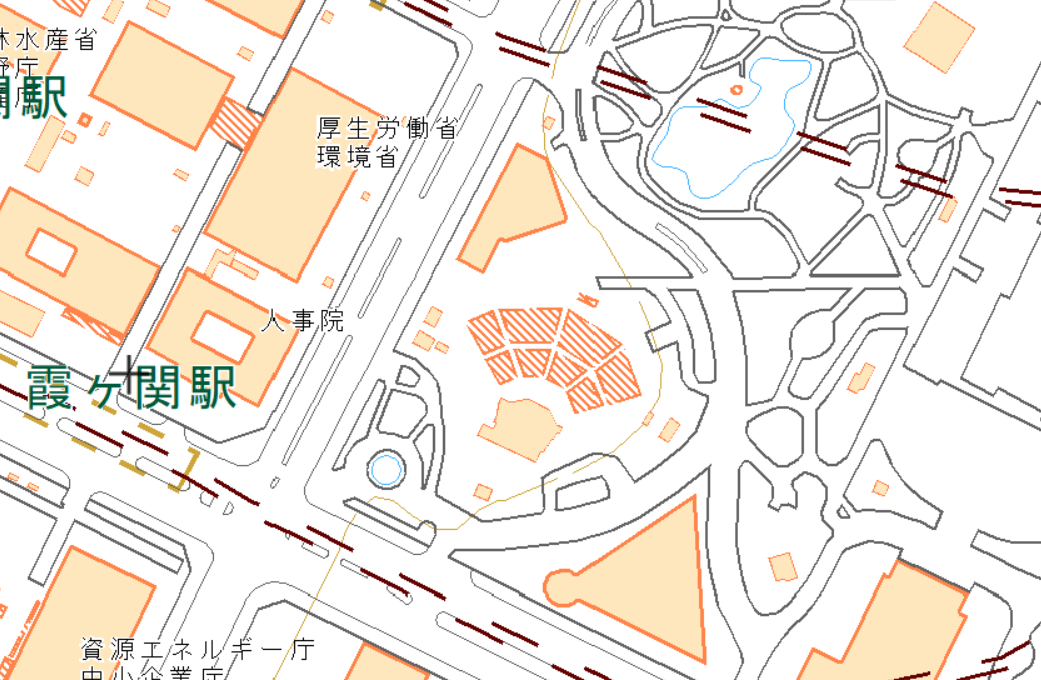 昨年度の取組状況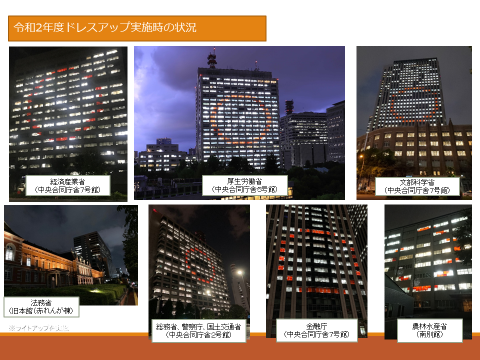 社  名媒体名部署名氏  名（合計　　名）連絡先電話：Email：カメラあり（スチール・ムービー）・なし※該当するものを○で囲んでください通信欄